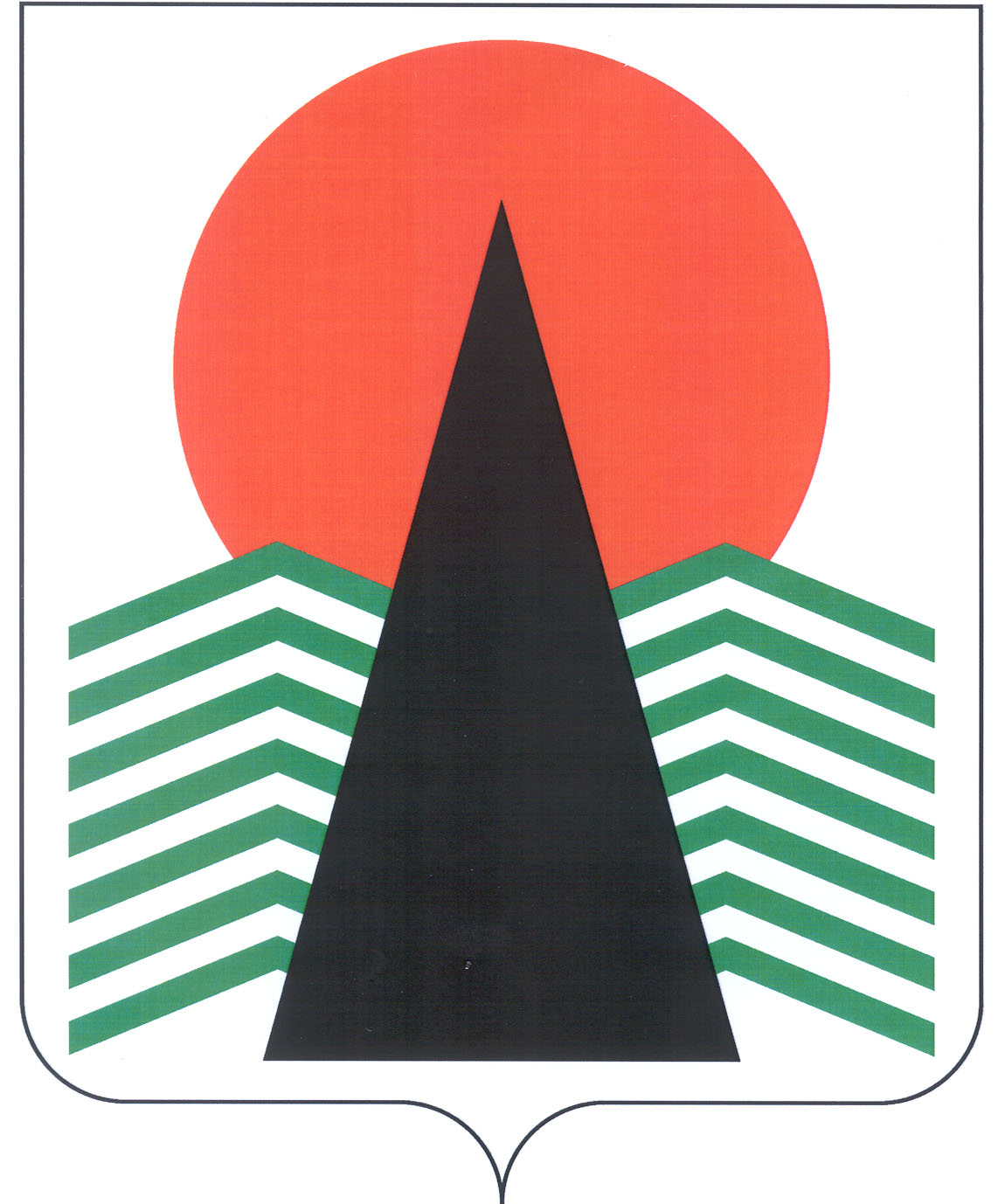 Сельское поселение СингапайНефтеюганский районХанты-Мансийский автономный округ – ЮграСОВЕТ ДЕПУТАТОВСЕЛЬСКОГО ПОСЕЛЕНИЯ СИНГАПАЙРЕШЕНИЕ06.06.2018                                                                                       № 229Об утверждении Положения о порядке принятия лицами, замещающими муниципальные должности муниципального образования сельское поселение Сингапайна постоянной основе, почетных и специальных званий, наград и иных знаков отличия (за исключением научных и спортивных) иностранных государств, международных организаций, политических партий, иных общественных объединений и других организацийВ соответствии с Федеральным законом от 25 декабря 2008 года № 273-ФЗ         «О противодействии коррупции», Уставом сельского поселения Сингапай, Совет депутатовРЕШИЛ:1.	Утвердить Положение о порядке принятия лицами, замещающими муниципальные должности муниципального образования сельское поселение Сингапай на постоянной основе, почетных и специальных званий, наград и иных знаков отличия (за исключением научных и спортивных) иностранных государств, международных организаций, политических партий, иных общественных объединений и других организаций, согласно приложению.2. Настоящее решение подлежит официальному опубликованию (обнародованию) в бюллетене «Сингапайский вестник» и вступает в силу после официального опубликования.Глава сельского поселения                                                             В.Ю. Куликов								Приложение к решению Совета депутатов сельского поселения Сингапай от 06.06.2018 № 229Положениео порядке принятия лицами, замещающими муниципальные должности муниципального образования сельское поселение Сингапай на постоянной основе, почетных и специальных званий, наград и иных знаков отличия (за исключением научных и спортивных) иностранных государств, международных организаций, политических партий, иных общественных объединений и других организацийНастоящим Положением устанавливается порядок принятия лицами, замещающими муниципальные должности в муниципальном образовании сельское поселение Сингапай на постоянной основе (далее – лица, замещающие муниципальные должности), почетных и специальных званий, наград и иных знаков отличия (за исключением научных и спортивных) иностранных государств, международных организаций, политических партий, иных общественных объединений и других организаций.Лица, замещающие муниципальные должности,  принимают звания, награды с разрешения Совета депутатов сельского поселения Сингапай.Лицо, замещающее муниципальную должность, получившее почетное и специальное звание, награду либо уведомленное иностранным государством, международной организацией, политической партией, иным общественным объединением или другой организацией, о предстоящем их получении, в течение трех рабочих дней представляет в Совет депутатов сельского поселения Сингапай ходатайство о разрешении принять почетное или специальное звание, награду или иной знак отличия иностранного государства, международной организации, политической партии, иного общественного объединения или другой организации (далее – ходатайство), составленное по форме согласно приложению 1 к настоящему Положению.Лицо, замещающее муниципальную должность, отказавшееся от звания, награды, в течение трех рабочих дней представляет в Совет депутатов сельского поселения Сингапай уведомление об отказе в получении почетного или специального звания, награды или иного знака отличия иностранного государства, международной организации, политической партии, иного общественного объединения или другой организации (далее – уведомление), составленное по форме согласно приложению 2 к настоящему Положению.Лицо, замещающее муниципальную должность, получившее звание, награду, до принятия Советом депутатов сельского поселения решения по результатам рассмотрения ходатайства, передает оригиналы документов к званию, награду и оригиналы документов к ней на ответственное хранение в администрацию сельского поселения Сингапай в течение трех рабочих дней со дня их получения.6.	В случае если во время служебной командировки лицо, замещающее муниципальную должность, получило звание, награду или отказалось от них, срок представления ходатайства либо уведомления исчисляется со дня возвращения лица, замещающего муниципальную должность, из служебной командировки.	7.	В случае если лицо, замещающее муниципальную должность, по независящей от него причине не может представить ходатайство либо уведомление, передать оригиналы документов к званию, награду и оригиналы документов к ней в сроки, указанные в пунктах 3-5 настоящего Положения, такое лицо, замещающее муниципальную должность, обязано представить ходатайство либо уведомление, передать оригиналы документов к званию, награду и оригиналы документов к ней не позднее следующего рабочего дня после устранения такой причины.	8. Ходатайство лица, замещающего муниципальную должность,  рассматривается в срок 10 дней со дня его представления в Совет депутатов сельского поселения Сингапай.9.	В случае удовлетворения ходатайства лица, замещающего муниципальную должность, Совет депутатов сельского поселения Сингапай в течение 10 рабочих дней  с момента принятия решения выдает (направляет) лицу, замещающему муниципальную должность, обратившемуся с ходатайством, копию принятого решения, передает такому лицу, замещающему муниципальную должность, оригиналы документов к званию, награду и оригиналы документов к ней.10.	В случае отказа в удовлетворении ходатайства лица, замещающего муниципальную должность, Совет депутатов сельского поселения Сингапай выдает (направляет) такому лицу, замещающему муниципальную должность,  соответствующее решение и направляет оригиналы документов к званию, награду и оригиналы документов к ней в соответствующий орган иностранного государства, международную организацию, политическую партию, иное общественное объединение или другую организацию.Председателю_______________________________________(указать наименование представительного органа)от _____________________________________(Ф.И.О., замещаемая должность)______________________________________ХОДАТАЙСТВОо разрешении принять почетное или специальное звание, награду или иной знак отличия иностранного государства, международной организации, политической партии, иного общественного объединения или другой организацииПрошу разрешить мне принять ____________________________________________________________________________(наименование почетного или специального звания, награды или иного знака отличия)________________________________________________________________________________________________________________________________________________________(за какие заслуги присвоено и кем, за какие заслуги награжден(а) и кем)____________________________________________________________________________(дата и место вручения документов к почетному или специальному званию, награды или иного знака отличия)Документы к почетному или специальному званию, награда и документы к ней, знак отличия и документы к нему (нужное подчеркнуть) ____________________________________________________________________________(наименование почетного или специального звания, награды или иного знака отличия)____________________________________________________________________________(наименование документов к почетному или специальному званию, награде или иному знаку отличия)____________________________________________________________________________сданы по акту приема-передачи № _________ от _____ __________20__ г.   в____________________________________________________________________________(указать наименование представительного органа или соответствующего структурного подразделения органа местного самоуправления муниципального образования)«___»________ 20__ г.             __________                              _________________________                                                                     (подпись)                                                                               (расшифровка подписи)Председателю_______________________________________ (указать наименование представительного органа)от _____________________________________              (Ф.И.О., замещаемая должность)______________________________________УВЕДОМЛЕНИЕоб отказе в получении почетного или специального звания, награды или иного знака отличия иностранного государства, международной организации, политической партии, иного общественного объединения или другой организацииУведомляю о принятом мною решении отказаться от получения ____________________________________________________________________________(наименование почетного или специального звания, награды или иного знака отличия)____________________________________________________________________________(за какие заслуги присвоено и кем, за какие заслуги награжден(а) и кем)____________________________________________________________________________«___»________20___г.          __________    ____________________________                                                                                    (подпись)                                       (расшифровка)Приложение 1 к Положению о порядке принятия лицами, замещающими муниципальные должностимуниципального образования сельское поселение Сингапай на постоянной основе, почетных и специальных званий, наград и иных знаков отличия иностранных государств, международных организаций, политических партий, иных общественных объединений и других организацийПриложение 2 к Положению о порядке принятия лицами, замещающими муниципальные должностимуниципального образования сельское поселение Сингапай на постоянной основе, почетных и специальных званий, наград и иных знаков отличия иностранных государств, международных организаций, политических партий, иных общественных объединений и других организаций 